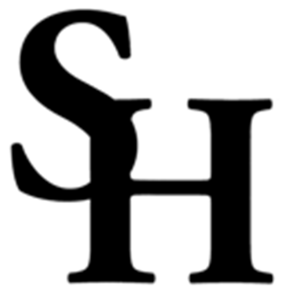 SAM HOUSTON STATE UNIVERSITYDrug Impairment Training for Texas Community Supervision and Parole Officers(DITTCSPO) CourseDenison, TXJanuary 23, 2018Contact InformationName 										                       First		 Middle			Last (Include Jr., Sr., etc.)Mailing Address 						    ____					Street or Box No.			City	         State                   ZipWork Phone 			     Fax Number 				E-Mail Address 									Agency InformationAgency Name: 								______Job Title: 										Address: 							    ____				     Street or Box No.			City	         State	   ZipHow long have you been in this position? 						Course InformationFacility Name:  Hilton Garden Inn (Hosted by Grayson County CSCD) Course Location:  5015 South US 75       Denison	              	TX		 	                      Site Address			   City	         	                  StateSignature  			________		  Date Signed 			After completing Registration Form, please RETURN to DRE@SHSU.EDU 